GÜVENLİ İNTERNET FORMU  CEVAPLARININ ANALİZİ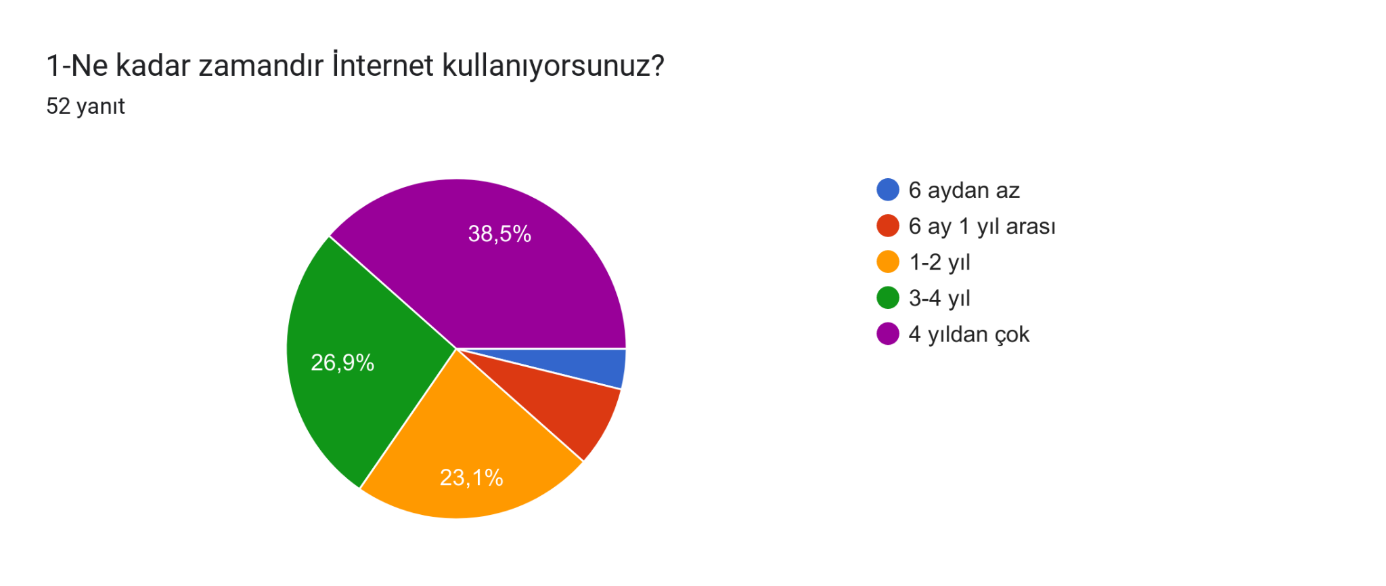 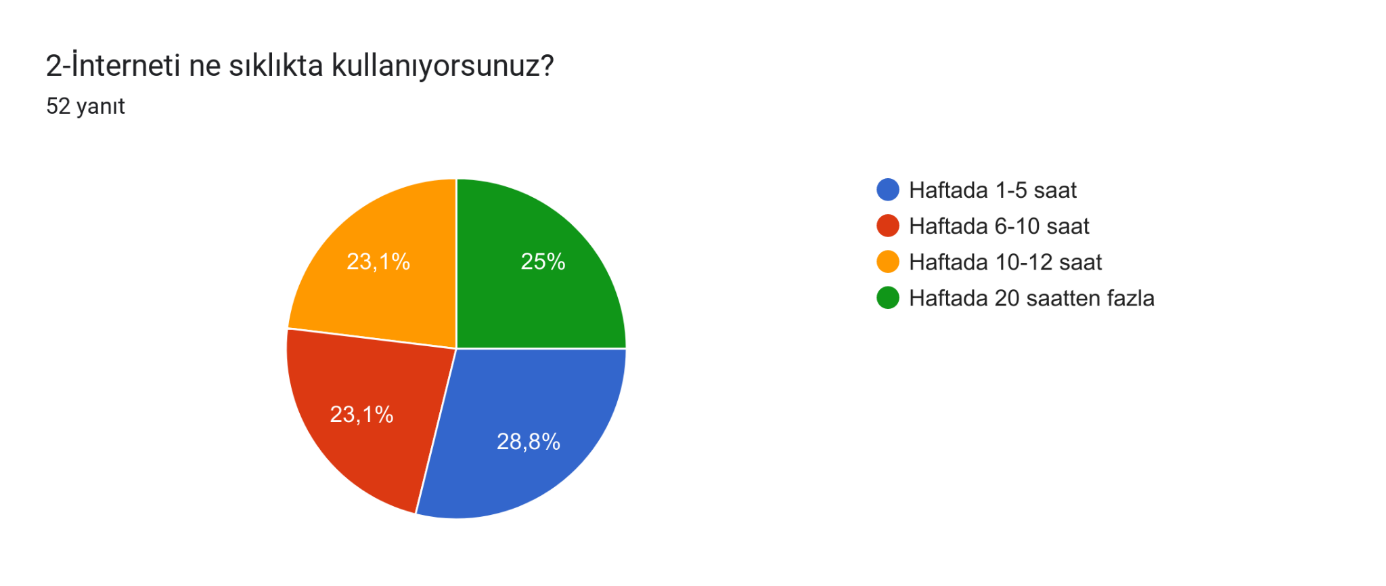 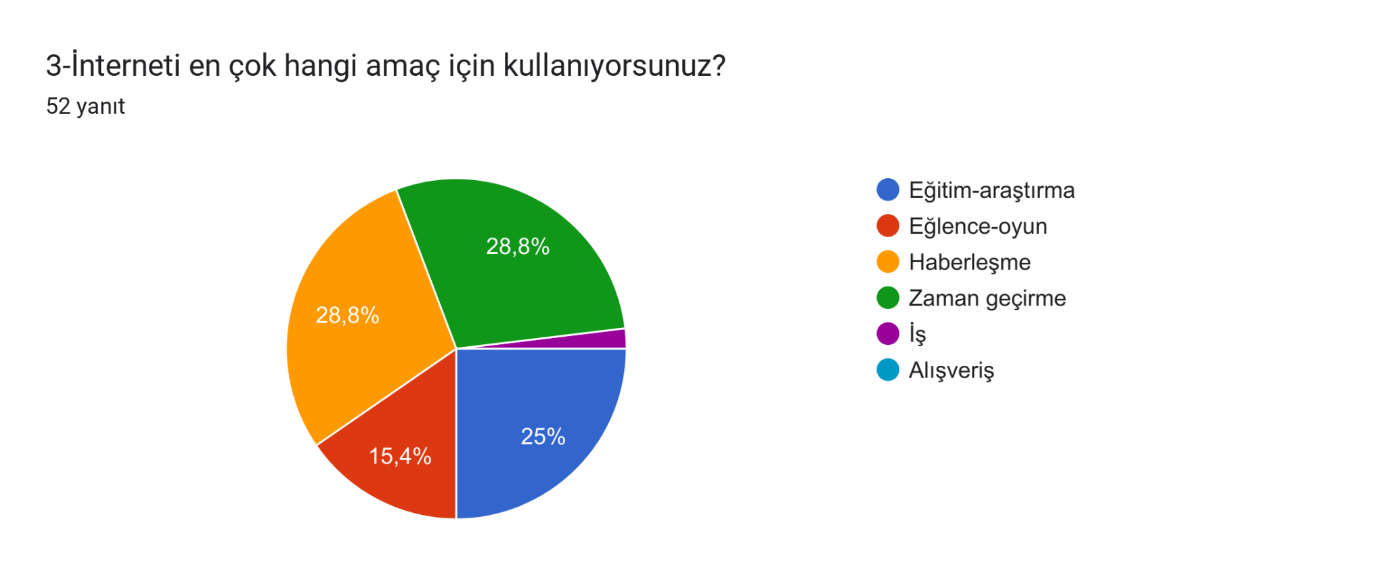 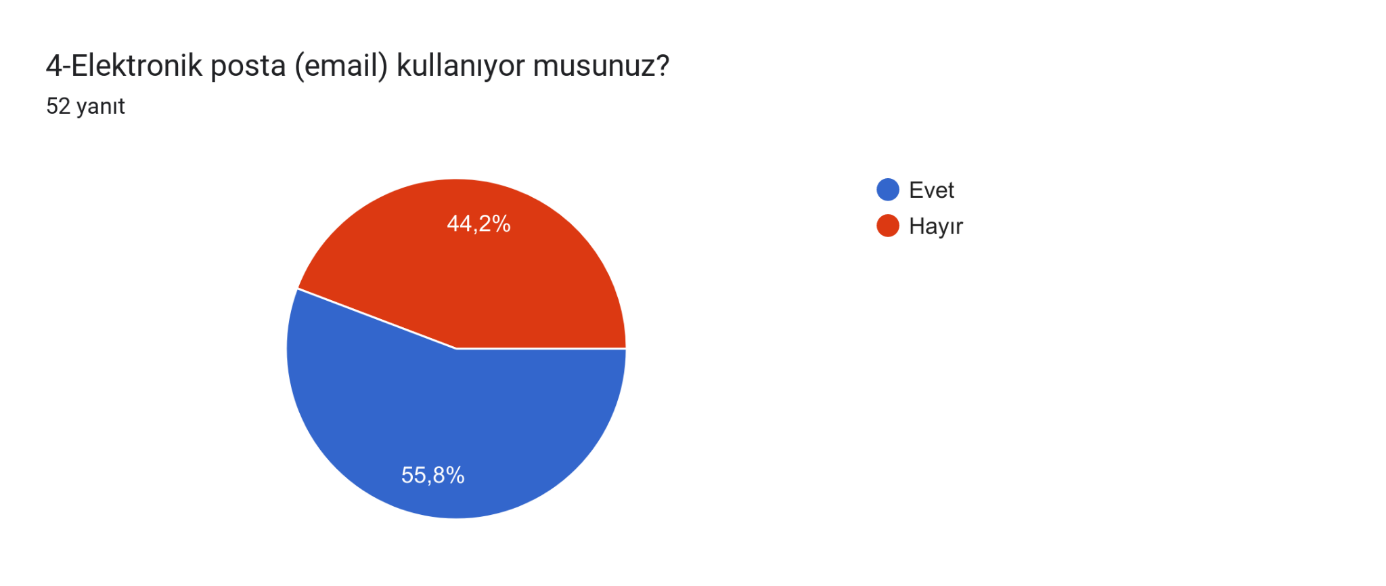 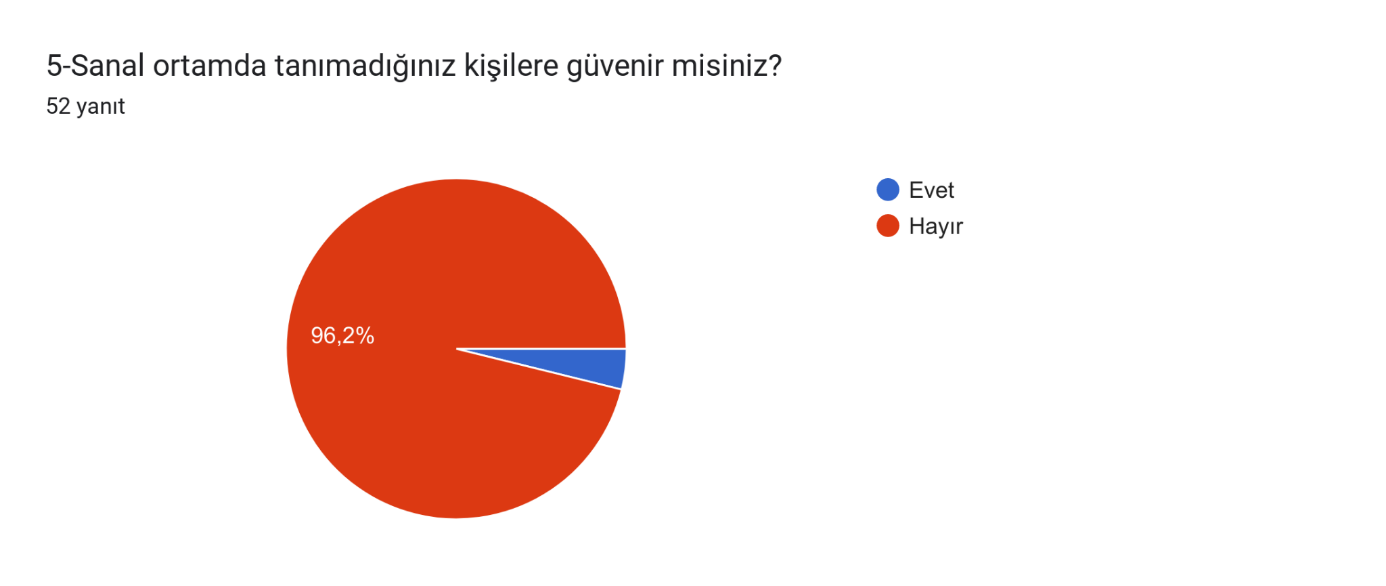 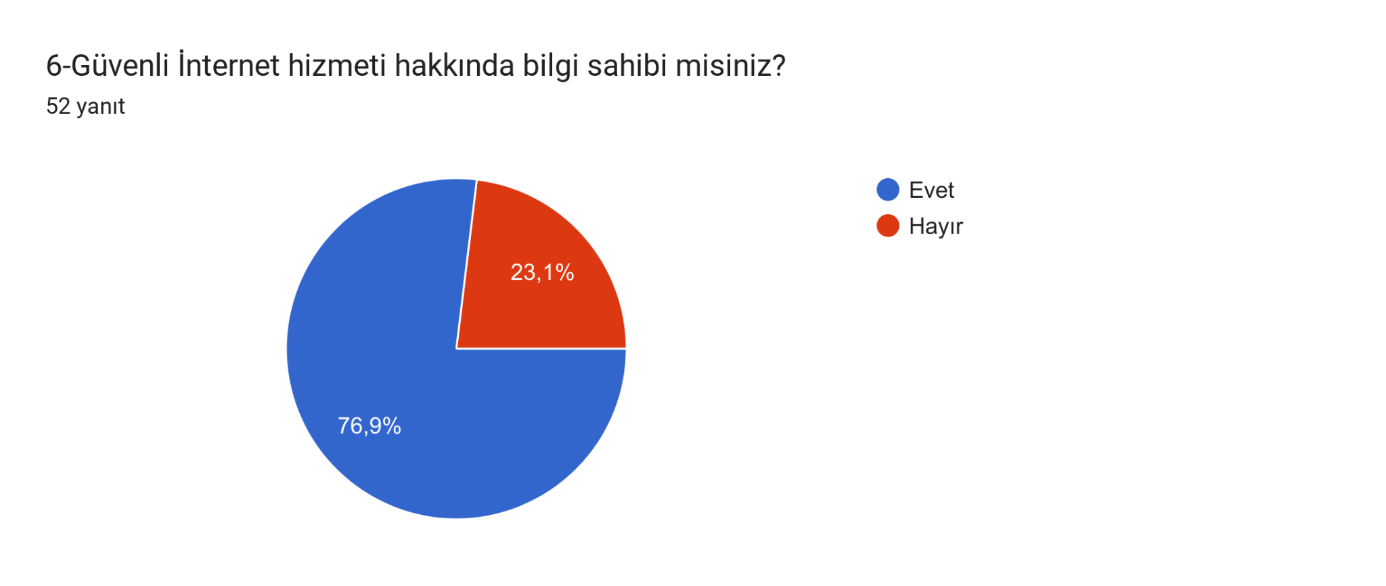 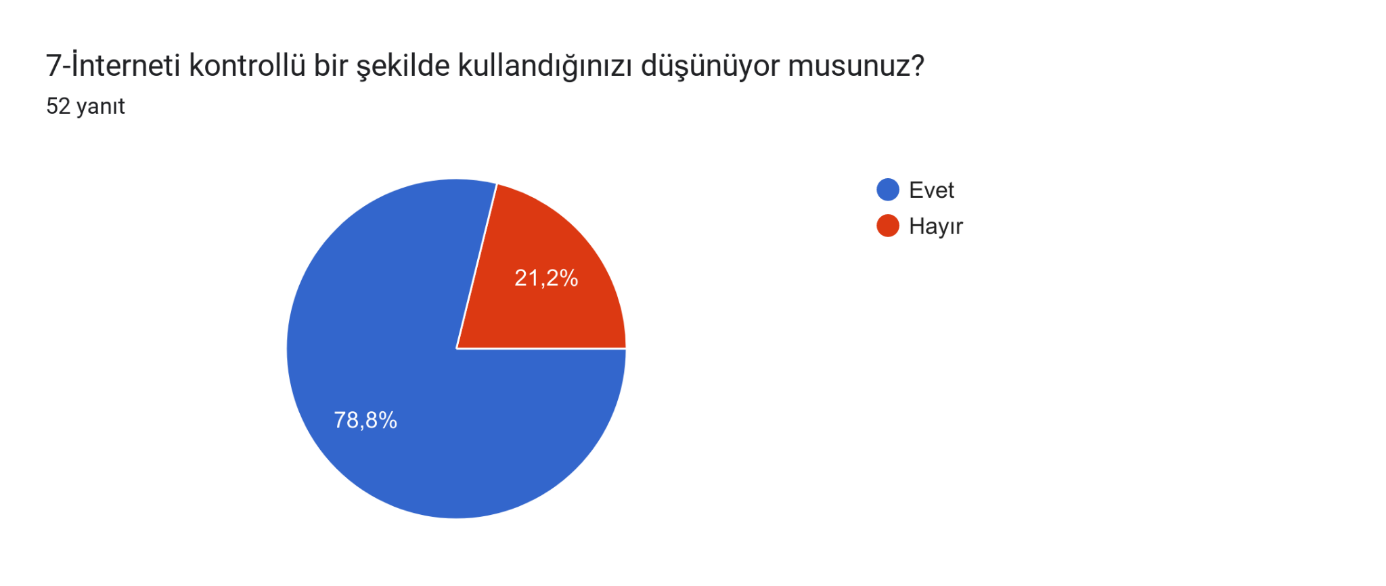 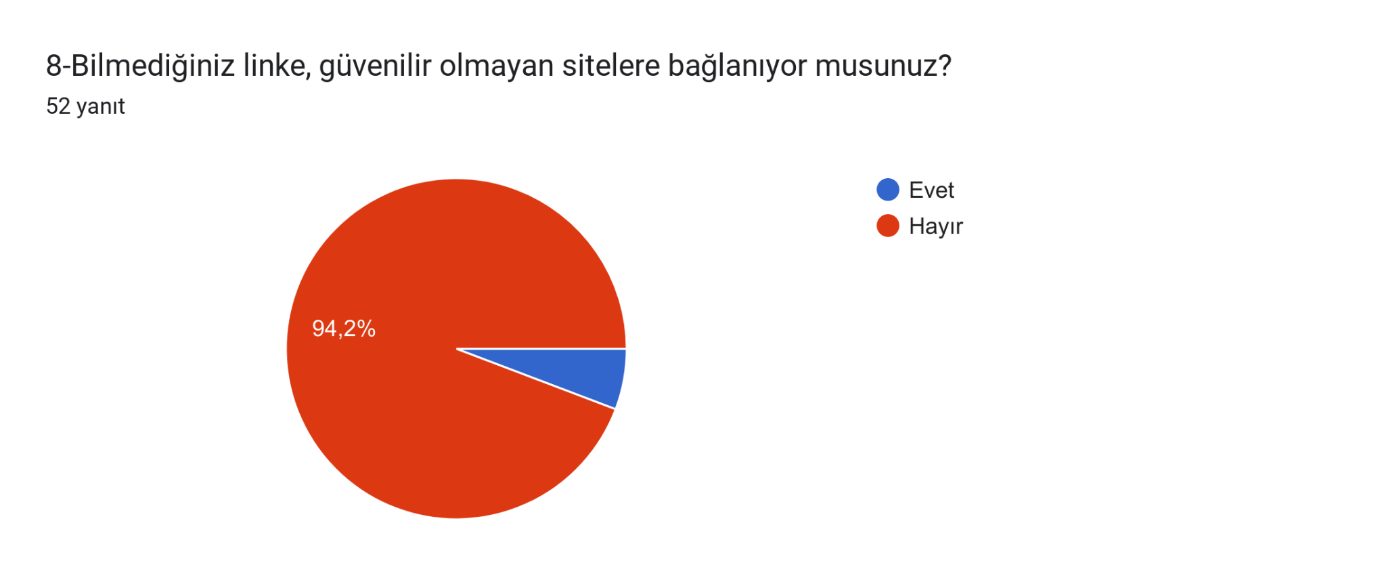 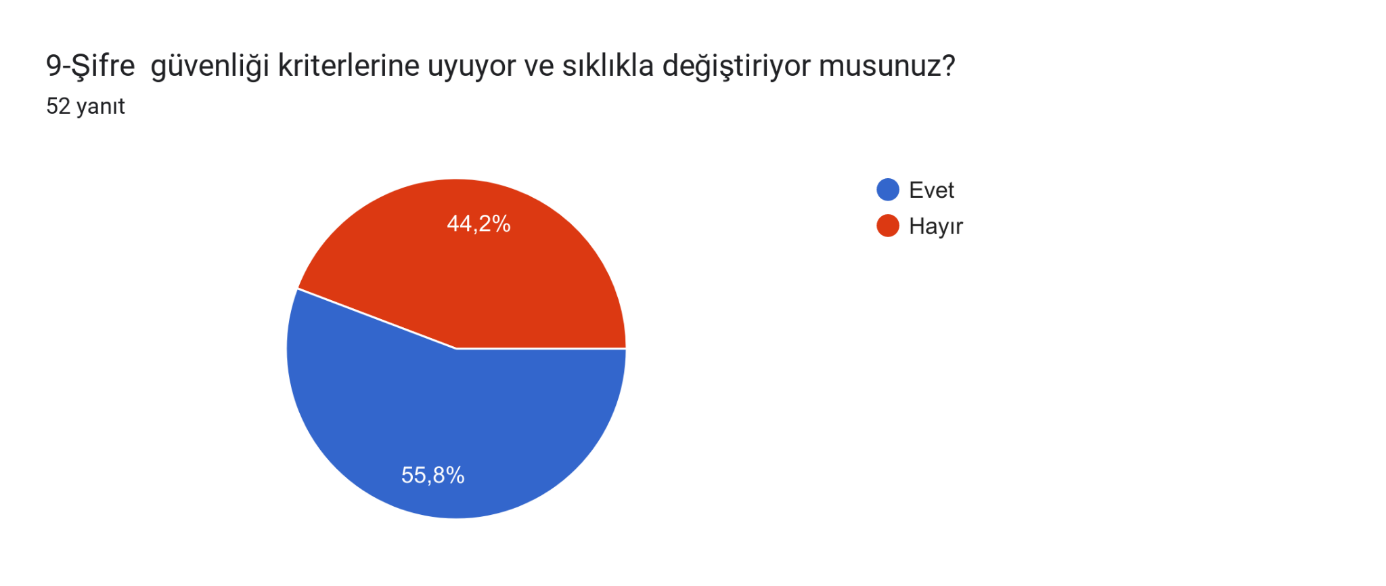 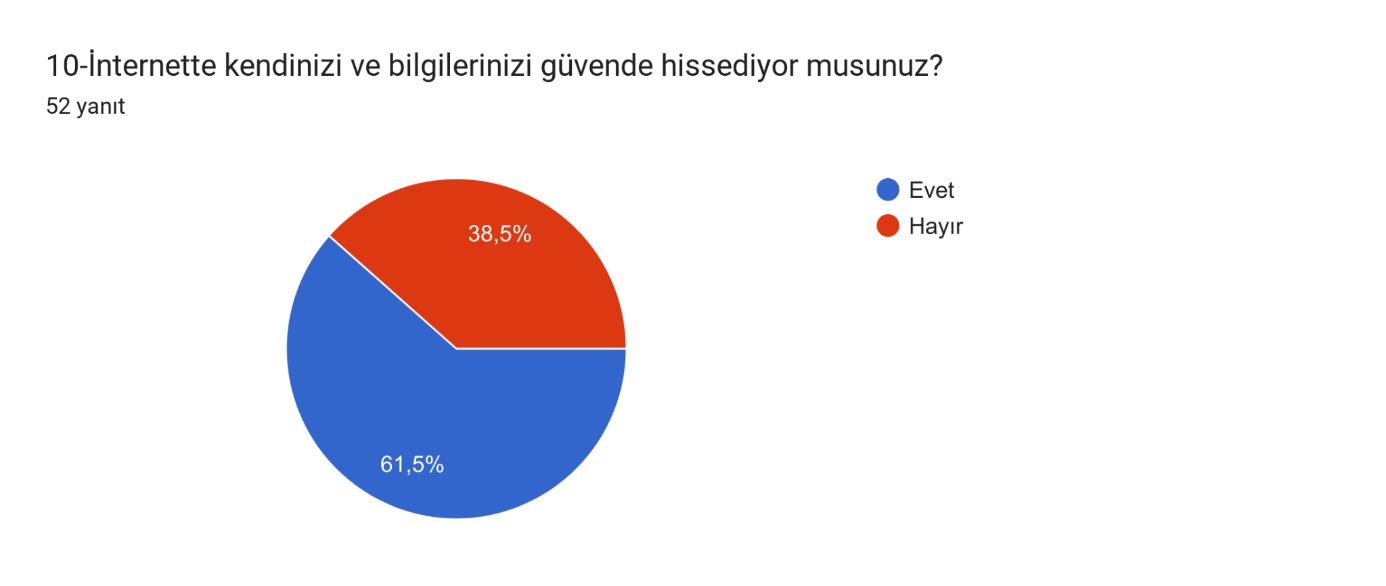 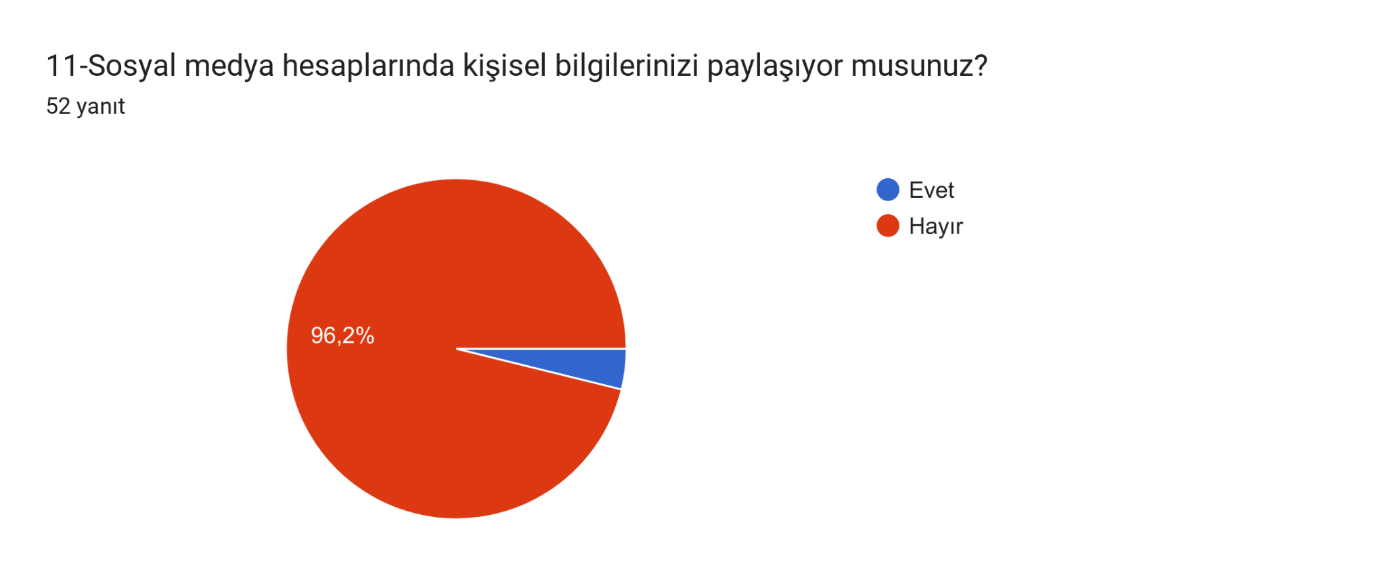 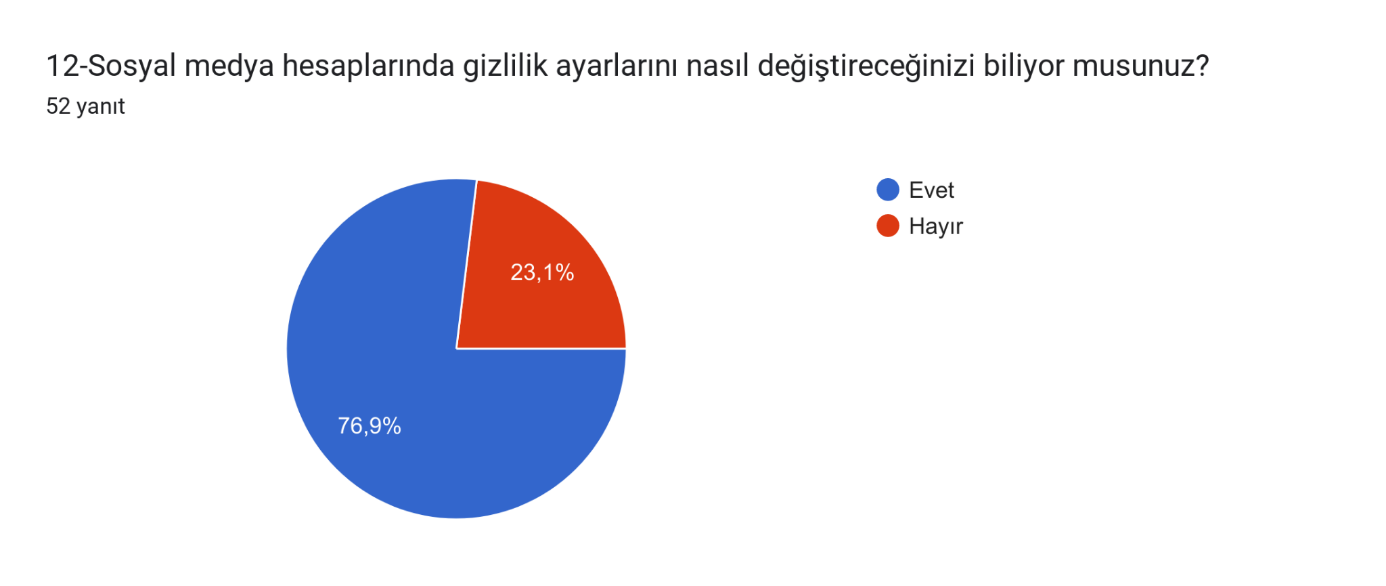 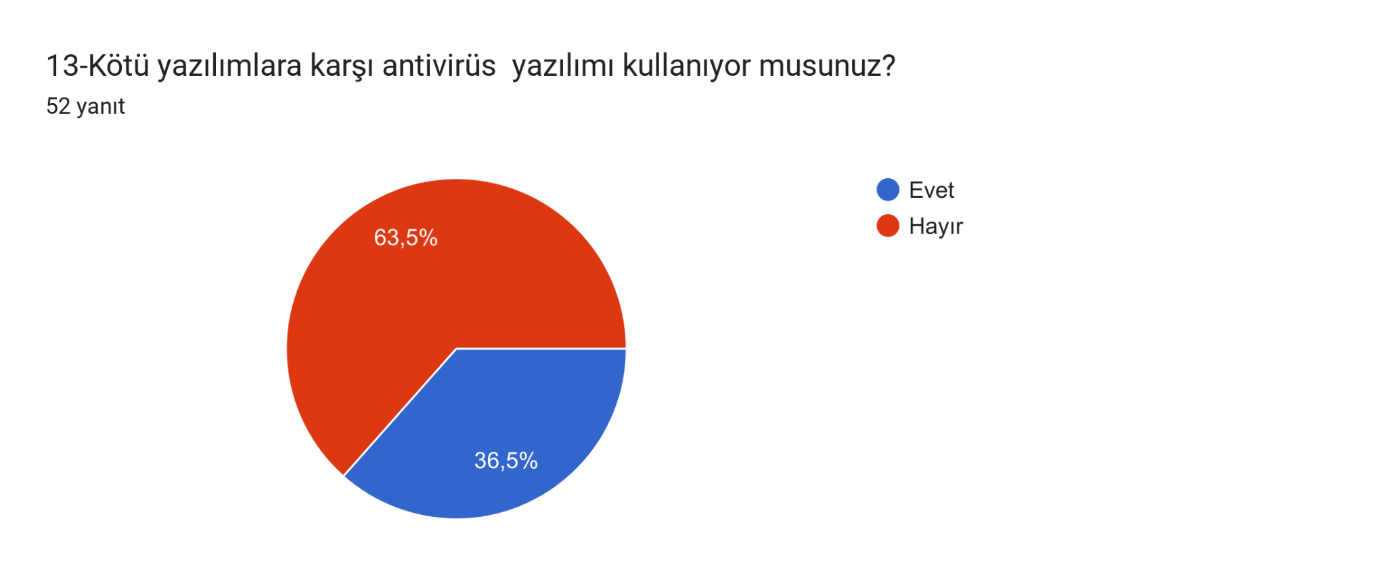 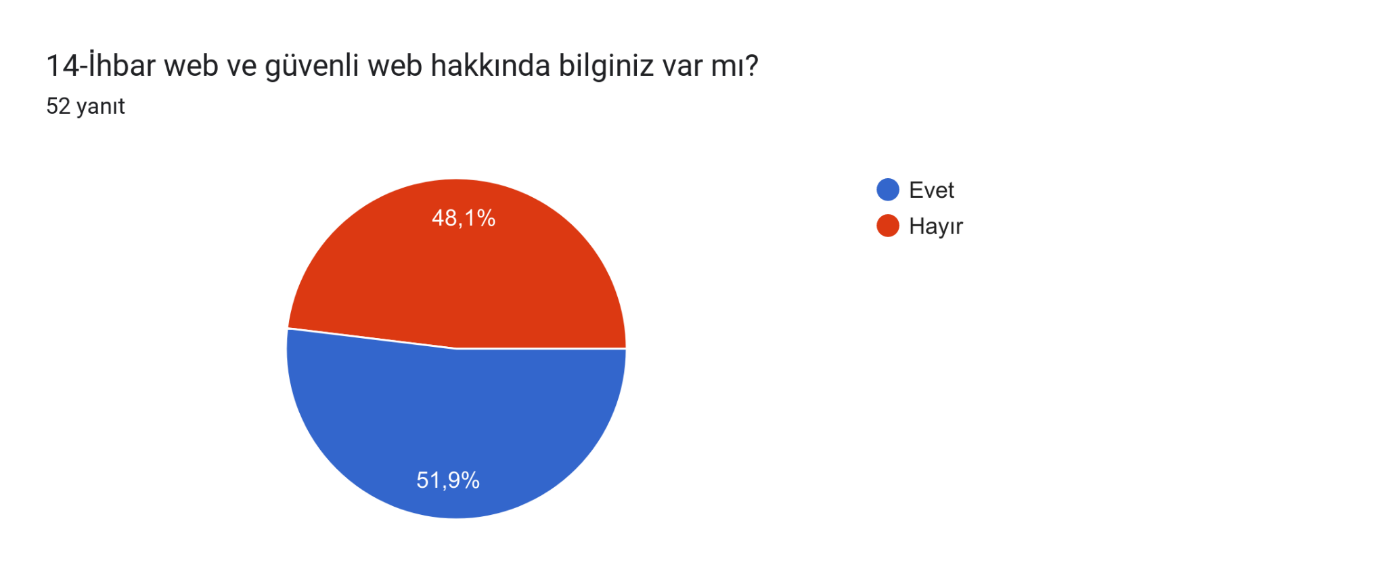 